NOMINATION FORMChannel Country Ladies Day Scholarship Programme 2019In Conjunction with 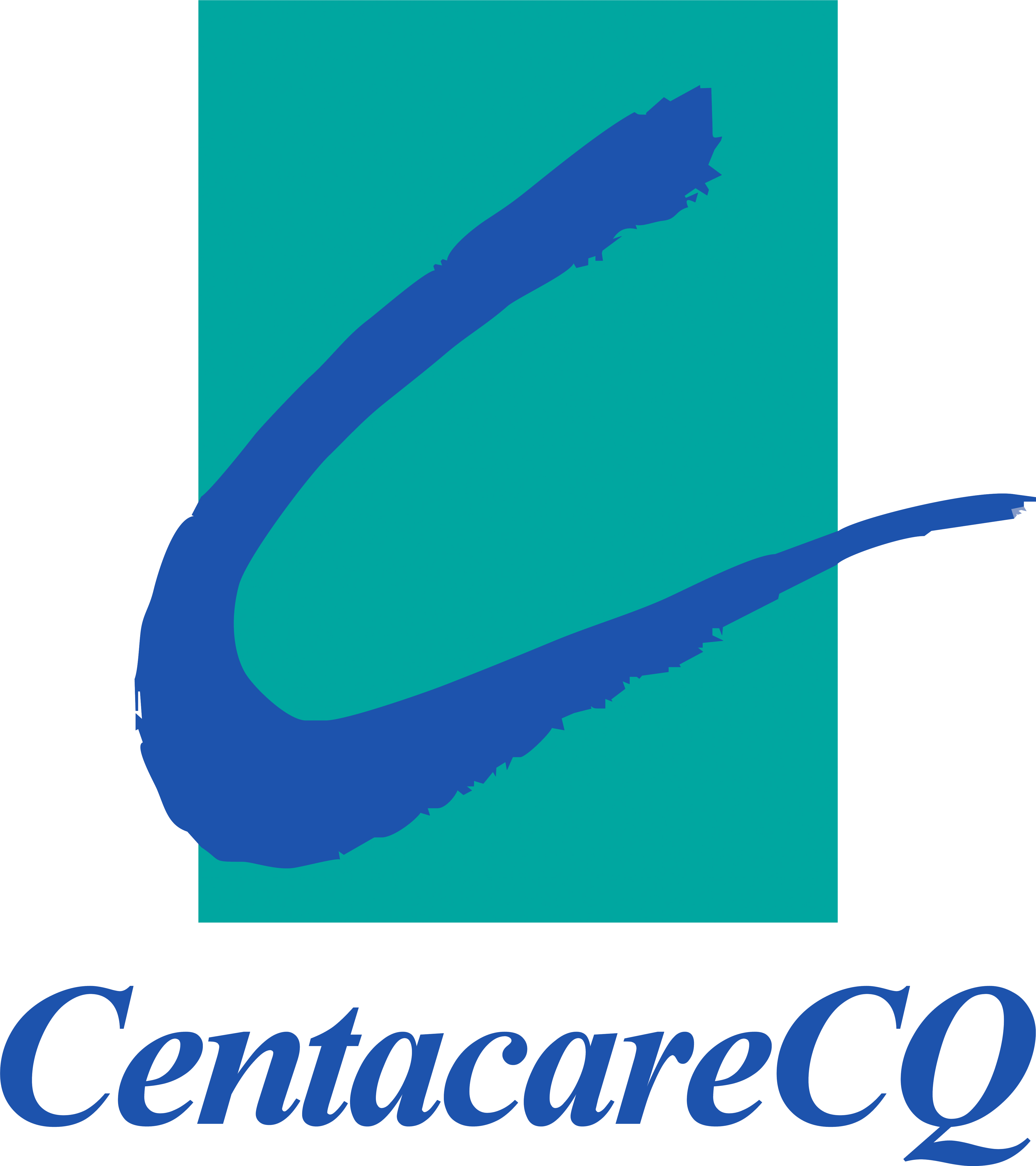 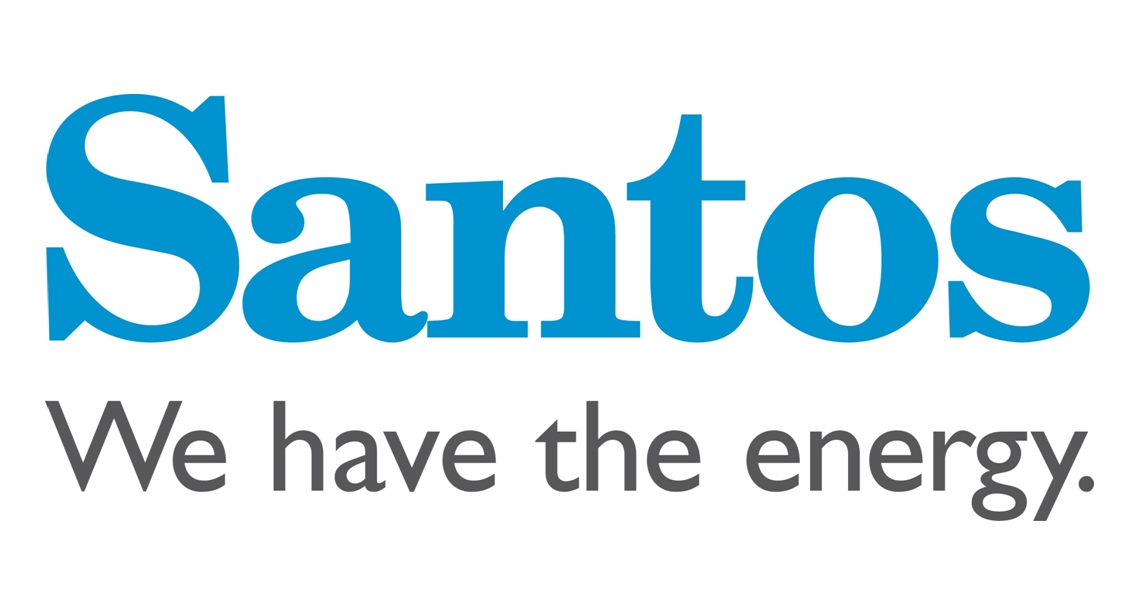 Overview Opening Date: 10 May 2019 Closing Date:  7 June 2019  Email Address: hello@channelcountryladiesday.com.auWebsite: www.channelcountryladiesday.com.auIntroductionFor information regarding eligibility and selection criteria for the Scholarship Programme, please refer to the Channel Country Ladies Day Scholarship Programme 2019 ‘Nomination Guidelines’. How to apply: Save this Nomination Form to your computer; Complete the Nomination Form; Email us your completed Nomination Form: hello@channelcountryladiesday.com.auWe understand you might not have all the details for the person you are nominating; please do your best to complete as much as you can. SECTION A:  DETAILS OF NOMINATOR If your contact details change after you have submitted your nomination, please email us so that your information can be updated.Nominator DetailsHow did you become aware of this year’s CCLD Scholarship Programme? (  )	CCLD website(  )	Word of month(  ) 	Other, please specify Do you want to remain anonymous as the nominator? (  )	Yes (  )	NoHow could you assist us in helping to ensure your nominee accepts the scholarship should she be successful?Are you nominating yourself? (  )	Yes(  )	NoSECTION B:  DETAILS OF NOMINEENominee’s details Please complete this section to the best of your ability.Has the nominee attended a previous CCLD weekend?  (  )	Yes(  ) 	No SECTION C:  NOMINATION DETAILSPlease note: This information is subject to our privacy statement` within our Nomination Guidelines.Tell us why your nominee is in need of a Scholarship. Please give consideration to the following criteria; the effects of social isolation, any forms of adversity she may have suffered in the past or currently, any financial issues, connections/involvement with the community and how she would benefit from receiving one of our Scholarships.If you would like to add anything else to recommend your nominee, please list additional notes below.Thank you for taking the time to nominate someone special for the CCLD Scholarship Programme. We will be in touch soon.Title Family NameGiven Name/sPhone (note if out of mobile range)EmailPostal AddressSuburb/TownState Postcode Title Family NameGiven Name/sPhone (note if out of mobile range)EmailPostal AddressSuburb/TownState Postcode 